To All Parents / Carers12th October 2021SAFEGUARDING ALERT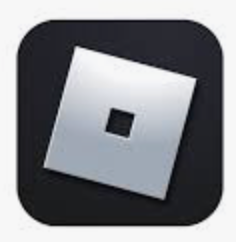 As I am sure you are already aware, ROBLOX is a 12 rated gaming platform and as such should not be used by children of primary school age. However, there are some games that children of primary age can safely enjoy and therefore we encourage parents who choose to allow their children access to carefully monitor the games their children are playing.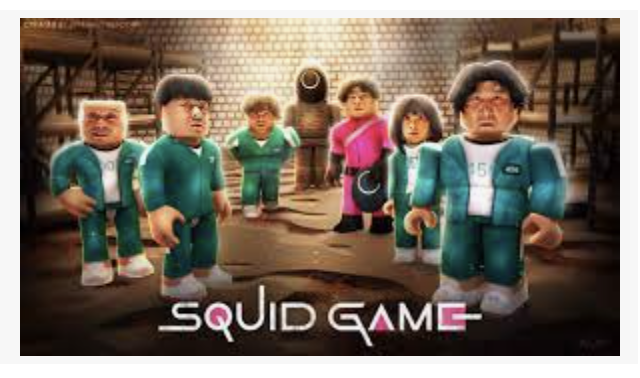 NEW GAME WARNINGA new game has recently been added to ROBLOX, called ‘SQUID GAME’ and is based on the new NETFLIX series that has become a worldwide success but is extremely violent and completely inappropriate for children under the age of 18. The game begins with a level called ‘RED LIGHT, GREEN LIGHT’ in which you have to run across a courtyard, running on green and stopping on red. If you move on a red light you are shot dead. The game progresses to further levels with increasing levels of violence. Children are not only playing this game and talking about ‘red light green light’ but are also watching videos of others playing the game on YouTube. We recommend parents download the YouTubeKids app, which allows you to select your child’s age range and automatically filters out any inappropriate content for you.  If we are concerned that your child may be consistently accessing inappropriate material this could lead to a safeguarding referral. Yours sincerely,Mrs Sarah CoxDeputy Headteacher and Designated Safeguarding Lead